Об утверждении Программы комплексногоразвития систем транспортной инфраструктурына территории сельского поселения «Койдин»на 2018-2027 годы       В целях разработки комплекса мероприятий  направленных на повышение надежности, эффективности и экологичности работы  объектов транспортной инфраструктуры, расположенных на территории сельского поселения «Койдин , руководствуясь пунктом 5 части 1  статьи 14 Федерального закона от 06.10.2003 № 131-ФЗ « Об общих принципах организации местного самоуправления в Российской Федерации», Уставом администрации  МО МР «Койдин» постановляетадминистрация МР «Койдин» постановляет:1. Утвердить программу комплексного развития систем транспортной инфраструктуры на территории муниципального образования сельского поселения « Койдин» (согласно приложения)        2.Настоящее постановление вступает в силу со дня официального опубликования в информационном вестнике Совета и администрации муниципального района «Койдин».3. Контроль за выполнением настоящего постановления возложить на и.о. первого заместителя руководителя администрации МР «Койгородский». И.о. руководителя администрации МР «Койгородский»                                             Т.А.Жабская                                                                    Приложениек постановлению администрации   МР «Койгородский»           от 12 декабря 2018 года № 26/12Программа комплексного развития систем транспортной инфраструктуры на территории муниципального образования сельского поселения «Койдин»                   на период 2018 -2027 годы2018 годПаспорт программы «Комплексное развитие транспортной инфраструктуры на территории сельского поселения «Койдин» на 2018-2027 г.г.»1.ВведениеПрограмма комплексного развития транспортной инфраструктуры сельского поселения «Койгородок»  на период с 2018-2030 г.г. (далее – Программа) разработана на основании следующих документов;- Градостроительный кодекс РФ от 29.12.2004г. №190-ФЗ (ред. от 29.12.2014г. №456-ФЗ);Программа определяет основные направления развития транспортной инфраструктуры  сельского поселения «Койдин», в том числе, социально-экономического и градостроительного поселения, транспортного спроса, объемов и характера передвижения населения и перевоза грузов по видам транспорта, уровня автомобилизации, параметров дорожного движения, показатели безопасности дорожного движения,  негативного воздействия транспортной инфраструктуры на окружающую среду и здоровье населения. Основу Программы составляет система программных мероприятий по различным направлениям развития транспортной  инфраструктуры поселения. Цели и задачи  программы – развитие транспортной инфраструктуры поселения, сбалансированное и скоординированное с иными сферами жизни деятельности, формирование условий для социально-экономического развития, повышение безопасности, качество эффективности транспортного обслуживания населения, юридических лиц и индивидуальных предпринимателей, осуществляющих экономическую деятельность, снижение негативного воздействия транспортной инфраструктуры на окружающую среду поселения.Развитие транспорта на территории муниципального образования должно осуществляться на основе комплексного подхода, ориентированного на совместные усилия различных уровней власти: федеральных, региональных, муниципальных. При планировании развития транспортной системы сельского поселения необходимо учитывать перспективное развитие транспортной системы района и региона в целом. Транспортная система сельского поселения является элементом транспортной системы региона, поэтому решение всех задач, связанных с оптимизацией транспортной инфраструктуры на территории, не может быть решено только в рамках полномочий органов местного самоуправления муниципального образования. 2. Социально-экономическая ситуация  и потенциал развития  сельского поселения «Койдин»2.1. Общая характеристика   сельского поселения  «Койгородок»      Территория сельского поселения «Койдин» входит в состав территории муниципального образования муниципального района «Койгородский» Республики Коми. Пст. Койдин расположен в центральной части Койгородского района, на левом берегу реки Сысолы. Административным центром сельского поселения «Койдин» является пст. Койдин. Общая площадь земель сельского поселения «Койгородок» в границах муниципального образования составляет 37278 га, в т.ч. земли населенных пунктов 447 га, земли водного фонда 45 га, зона инженерной и транспортной инфраструктуры 16 га, с/х использования 223 га, зона леса в границах лесного фонда 36519 га. Климат сельского поселения «Койгородок» достаточно суровый: лето короткое прохладное, а зима многоснежная, продолжительная и морозная. В течение года выпадает большое количество осадков, значительно превышающее испарение.         Центр муниципального образования – пст. Койдин расположен от республиканского центра г. Сыктывкар в 192 км., от районного центра с. Койгородок в 3 км.. Сельское поселение «Койдин» граничит с сельскими поселениями:- МО СП «Кузьель»;- МО СП «Подзь»;- МО СП «Грива»;- МО СП «Койгородок»;- МО СП «Ком».    Протяженность улично-дорожной сети в сельском поселение «Койдин» составляет 16,9 км.  Таблица 1Характеристика улично-дорожной сети сельского поселения «Койдин»Связь между населенными пунктами осуществляется по республиканским дорогам с асфальтобетонным  и грунтовым покрытием. Развитая сеть автомобильных дорог, благоприятно сказывается на социально-экономическом развитии сельского поселения «Койдин». .На территории сельского поселения функционируют: Детские сады 1, дом культуры 1, библиотеки 1, объекты бытового обслуживания 1, объекты розничной торговли 8, спортивные сооружения 7, организация здравоохранения 1, отделение почтовой связи 1, отделение банка 1.  2.2.   Демографическое развитие муниципального образованияПоказатели демографического развития поселения являются ключевым инструментом оценки развития сельского поселения, как среды жизнедеятельности человека. Согласно статистическим показателям и сделанным на их основе оценкам, динамика демографического развития сельского поселения «Койдин» поселения характеризуется следующими показателями:На территории сельского поселения «Койдин» численность  фактически проживающих на 01.01.2018 года - 1329 человек, в том числе: трудоспособного возраста – 878 человек, дети до 18-летнего возраста – 288 человек. Численность постоянного населения зарегистрированного по месту жительства – 1455 человек.  Зарегистрировано 78 предприятий и организаций. Динамика роста населения приведена в таблице 2.Таблица 2Динамика роста населения3. Транспортная инфраструктура3.1. Современное состояниеВнешние транспортно-экономические связи сельского поселения «Койдин» осуществляются автомобильным видом транспорта. Автомобильные дороги характеризуются низкой интенсивностью движения. Основной транспортный поток  сосредоточен на дороге по улице Центральной, Комарова – 150 автомобилей в сутки, в том числе грузовой и сельскохозяйственный транспорт. Интенсивность движения по остальным автодорогам общего пользования не превышает 50 автомобилей в сутки. Характеристика существующей автодорожной сети представлена в таблице 3.Стоянки большегрузных машин и  транспортные развязки на территории поселения отсутствуют, все пересечения автомобильных дорог осуществляются в одном уровне. Существующая конфигурация автодорожной сети на данном этапе полностью удовлетворяет потребности поселения. Главные недостатки в автодорожной сфере относятся к качественным характеристикам – необходимо улучшение состояния  и типа дорожного покрытия муниципальных дорог.         Таблица 3    Автомобильные дороги общего пользования республиканского значения в МР «Койдин»Таблица 4Автомобильные дороги общего пользования местного значения в МО МР «Койдин3.2. Характеристика сети дорог поселения, параметры дорожного движения, оценка качества содержания дорог. Дорожно-транспортная сеть поселения состоит из дорог IV и V категории, предназначенных не для скоростного движения. В таблице 3 приведен перечень и характеристика дорог местного значения. Большинство дорог общего пользования местного значения имеют грунтовое покрытие. Содержание автомобильных дорог осуществляется местным самоуправлением. Проверка качества содержания дорог по согласованному графику, в соответствии с установленными критериями. Сельское поселение «Койдин» обладает достаточно развитой автомобильной транспортной сетью и находится относительно недалеко от районного центра, что создаёт оптимальные условия для перемещения сырья и готовых товаров. Отсутствие альтернативных видов транспорта предъявляет большие требования к автомобильным дорогам. Строительства новых автомобильных дорог не производилось более 10 лет. Сохранение автодорожной инфраструктуры осуществлялось только за счет ремонта автодорог с твердым покрытием и автодорог с грунтовым покрытием. В условиях ограниченного финансирования дорожных работ с каждым годом увеличивается протяженность дорог требующих ремонта.Большинство автомобильных дорог общего пользования местного значения имеют грунтовое покрытие. Все грунтовые дороги находятся в неудовлетворительном состоянии. В периоды сильных дождей, а также во время весенней и осенней распутицы по многим дорогам проезд затруднён, а на отдельных участках дороги являются вовсе непроезжими. В остальное время движение по ним характеризуется низкими скоростями, усиленной амортизацией транспорта и излишними затратами трудовых ресурсов, что негативно сказывается на качестве жизни населения, а также создаёт проблемы для проезда автотранспорта экстренных служб. Перевозку пассажиров по маршруту Койгородок-Сыктывкар и Сыктывкар-Койгородок обеспечивает предприятие МУП «ТрансСервис». Большинство же трудовых передвижений в поселении приходится на личный автотранспорт, услуги такси и пешеходные сообщения. В настоящее время, помимо низкого технического уровня и  высокой степени износа автомобильных дорог общего пользования, серьезной проблемой является  качество  транспортной инфраструктуры внутри населенного пункта. Общая протяженность улично-дорожной сети в населенном пункте  сельского поселения «Койгородок» по данным администрации составляет 34,552 км.Сеть улиц и дорог – наиболее стабильный элемент планировочной структуры населенного пункта. Изменение уличной сети и даже габарита отдельной улицы связано с большими затратами, которые допустимы только в случае их обоснования. Настоящим проектом изменения конфигурации существующей улично-дорожной сети в населенных пунктах сельского поселения «Койгородок» не планируется. Основой улично-дорожной сети сельского поселения «Койгородок» являются улицы жилой застройки, образующие каркас, объединяющий между собой зоны и узловые точки территории села: общественные здания с комплексами жилой застройки с центральной частью, промышленными предприятиями. Автомобильные дороги подвержены влиянию природной окружающей среды, хозяйственной деятельности человека и постоянному воздействию транспортных средств, в результате чего меняется технико-эксплуатационное состояние дорог. Состояние сети дорог определяется своевременностью, полнотой и качеством выполнения работ по содержанию, ремонту капитальному ремонту и зависит напрямую от объемов финансирования. В условиях, когда объем инвестиций в дорожный комплекс является явно недостаточным, а рост уровня автомобилизации значительно опережает темпы роста развития дорожной инфраструктуры, на первый план выходят работы по содержанию и эксплуатации дорог. Поэтому в Программе выбирается вариант качественного содержания и капитального ремонта дорог.Основные направления развития транспортной инфраструктуры на федеральном уровне определены транспортной стратегией Российской Федерации, утверждённой распоряжением Правительства РФ от 22 ноября 2008 г. N 1734-р. Стратегическая цель развития транспортной системы в соответствии с Транспортной стратегией - удовлетворение потребностей инновационного социально ориентированного развития экономики и общества в качественных транспортных услугах. Для создания эффективной транспортной системы необходимы 3 основные составляющие: - высококачественные транспортные услуги; - высокопроизводительные безопасные транспортная инфраструктура и транспортные средства, которые необходимы в той мере, в которой они обеспечат высококачественные транспортные услуги; - создание условий для превышения уровня предложения транспортных услуг над спросом. Основными направлениями развития дорожной сети поселения в период реализации Программы будет являться сохранение протяженности, соответствующим нормативным требованиям, автомобильных дорог общего пользования за счет ремонта автомобильных дорог, поддержание автомобильных дорог на уровне соответствующем категории дороги, путем нормативного содержания дорог, повышения качества и безопасности дорожной сети. 3.3. Характеристика деятельности в сфере транспорта, оценка транспортного спроса.В основе оценки транспортного спроса лежит анализ передвижения населения к объектам тяготения. Можно выделить основные группы объектов тяготения: - объекты социально сферы;- объекты трудовой деятельности- узловые объекты транспортной инфраструктуры. С учетом сложившейся экономической ситуации, характер и объемы передвижения населения и перевозки грузов практически не изменяются. В период реализации Программы транспортная инфраструктура по видам транспорта не перетерпит существенных изменений. Основным видом транспорта остается автомобильный. Для целей обслуживания действующих производственных предприятий сохраняется использование грузового транспорта.3.4. Система дорожной деятельности 
Основные целевые индикаторы реализации мероприятий Программы:
1. Содержание дорог в требуемом техническом состоянии;
2. Обеспечение безопасности дорожного движения;
3. Механизм реализации Программы и контроль за ходом ее выполнения.
Реализация Программы осуществляется Администрацией сельского поселения «Койдин». Для решения задач Программы предполагается использовать средства местного бюджета. 
В рамках реализации данной Программы в соответствии со стратегическими приоритетами развития сельского поселения «Койдин», основными направлениями сохранения и развития инженерной инфраструктуры будет осуществляться мониторинг проведенных мероприятий и на основе этого осуществляться корректировка мероприятий Программы.
       Исполнителями Программы являются администрация сельского поселения «Койдин» и 	организации 	коммунального 	комплекса.
Контроль за реализацией Программы осуществляет Администрация сельского поселения  «Койдин» и сельский Совет депутатов сельского поселения «Койдин».
Изменения в Программе и сроки ее реализации, а также объемы финансирования из местного бюджета могут быть пересмотрены Администрацией поселения по ее инициативе в части изменения сроков реализации и мероприятий Программы;
4. Оценка эффективности реализации Программы
Основными результатами реализации мероприятий являются:
- устранение причин возникновения аварийных ситуаций, угрожающих жизнедеятельности человека;
- повышение комфортности и безопасности жизнедеятельности населения.Таблица 4Перечень программных мероприятий и ресурсное обеспечение4.1. Анализ состава парка транспортных средств и уровня автомобилизации сельского поселения, обеспеченность парковками (парковочными местами). Автомобильный парк сельского поселения преимущественно состоит из легковых автомобилей, принадлежащих частным лицам. Детальная информация видов транспорта отсутствует. За период 2014-2018 годы отмечается рост транспортных средств рост и уровня автомобилизации населения. Хранение транспортных средств осуществляется на придомовых территориях. Парковочные места имеются практически у всех объектов социальной инфраструктуры и у административных зданий хозяйствующих организаций. 4.2. Характеристика работы транспортных средств общего пользования, включая анализ пассажиропотока. Передвижение по территории населенных пунктов сельского поселения осуществляется с использованием личного транспорта либо в пешем порядке. Организовано автобусное движение между населенными пунктами представлено в таблице 5   Таблица 5Перечень маршрутов движения общественного транспорта 4.3. Характеристика пешеходного и велосипедного передвижения. Для передвижения пешеходов предусмотрены тротуары преимущественно в грунтовом исполнении. В местах пересечения тротуаров с проезжей частью оборудованы нерегулируемые пешеходные переходы. Специализированные дорожки для велосипедного передвижения на территории поселения не предусмотрены. Движение велосипедистов осуществляется в соответствии с требованиями ПДД по дорогам общего пользования. 4.4. Характеристика движения грузовых транспортных средств. Транспортных организаций осуществляющих грузовые перевозки на территории сельского поселения не имеется. 4.5. Анализ уровня безопасности дорожного движения.Транспорт является источником опасности не только для пассажиров, но и для населения, проживающего в зонах транспортных автомагистралей, железнодорожных путей, поскольку по ним транспортируются легковоспламеняющиеся, химические, горючие, взрывоопасные и другие вещества. На территории сельского поселения «Койгородок» есть железнодорожная магистраль. Из всех источников опасности на автомобильном транспорте большую угрозу для населения представляют дорожно-транспортные происшествия. Основная часть происшествий происходит из-за нарушения правил дорожного движения, превышения скоростного режима и неудовлетворительного качества дорожных покрытий.Ситуация, связанная с аварийностью на транспорте, неизменно сохраняет актуальность в связи с несоответствием дорожно-транспортной инфраструктуры потребностям участников дорожного движения, их низкой дисциплиной, а также недостаточной эффективностью функционирования системы обеспечения безопасности дорожного движения. В настоящее время решение проблемы обеспечения безопасности дорожного движения является одной из важнейших задач. 4.6. Прогноз показателей безопасности дорожного движения. Предполагается незначительный рост аварийности. Это связано с увеличением парка автотранспортных средств и неисполнением участниками дорожного движения правил дорожного движения.Факторами, влияющими на снижение аварийности станут обеспечение контроля за выполнением мероприятий по обеспечению безопасности дорожного движения, развитие целевой системы воспитания и обучения детей безопасному поведению на улицах и дорогах, проведение разъяснительной и предупредительно-профилактической работы среди населения по вопросам обеспечения безопасности дорожного движения с использованием СМИ.4.7. Оценка уровня негативного воздействия транспортной инфраструктуры на окружающую среду, безопасность и здоровье человека.Рассмотрим характерные факторы, неблагоприятно влияющие на окружающую среду и здоровье.Загрязнение атмосферы. Выброс в воздух дыма и газообразных загрязняющих веществ (диоксид азота и серы, озон) приводят не только к загрязнению атмосферы, но и к вредным проявлениям для здоровья, особенно к респираторным аллергическим заболеваниям.Воздействие шума. Приблизительно 30% населения России подвергается воздействию шума от автомобильного транспорта с уровнем выше 55дБ. Это приводит к росту сердечно-сосудистых и эндокринных заболеваний. Воздействие шума влияет на познавательные способности людей, вызывает раздражительность. Учитывая сложившуюся планировочную структуру сельского поселения и характер дорожно-транспортной сети, отсутствие дорог с интенсивным движением в районах жилой застройки, можно сделать вывод о сравнительно благополучной экологической ситуации в части воздействия транспортной инфраструктуры на окружающую среду, безопасность и здоровье человека. Прогноз негативного воздействия транспортной инфраструктуры на окружающую среду и здоровье человека.В период действия Программы, не предполагается изменения центров транспортного тяготения, структуры, маршрутов и объемов грузовых и пассажирских перевозок. Причиной увеличения негативного воздействия на окружающую среду и здоровье населения, станет рост автомобилизации населения в совокупности с ростом его численности в связи с чем, усилится загрязнение атмосферы выбросами в воздух дыма и газообразных загрязняющих веществ и увеличением воздействия шума на здоровье человека.4.8 Прогноз уровня автомобилизации, параметров дорожного движения.При сохранившейся тенденции к увеличению уровня автомобилизации населения, с учетом прогнозируемого увеличения количества транспортных средств, без изменения пропускной способности дорог, предполагается повышение интенсивности движения по основным направлениям к объектам тяготения.5. Обобщенная характеристика мер правового регулирования5.1.Основными мерами правового регулирования, направленными на достижение целей и конечных результатов муниципальной программы, являются нормативные правовые акты сельского поселения «Койдин» , которые подлежат корректировке в связи с изменением законодательства Российской Федерации в сфере транспортной инфраструктуры.6. Анализ рисков реализации Программы и описание мер управления рисками6.1.При реализации Программы возможны риски:Нормативные правовые риски: - связаны с изменением федерального и областного законодательства, длительностью формирования нормативно-правовой базы. Это может привести к существенному увеличению планируемых сроков или изменению условий реализации мероприятий Программы.Финансовые риски: отсутствие или недостаточное финансирование может привести к тому, что показатели не будут достигнуты в полном объеме.Преодоление вышеуказанных рисков может быть осуществлено путем взаимодействия и взаимного сотрудничества органов исполнительной власти всех уровней.Для минимизации воздействия данной группы рисков в рамках реализации Программы планируется:- на этапе разработки проектов документов привлекать к их обсуждению основные заинтересованные стороны, которые впоследствии должны принять участие в их согласовании;- проводить мониторинг изменений в федеральном и областном законодательстве.Администрациямуниципального района «Койгородский»Администрациямуниципального района «Койгородский»Администрациямуниципального района «Койгородский»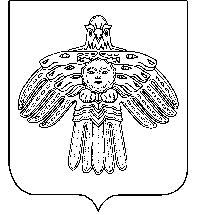 «Койгорт»муниципальнй районсаадминистрация«Койгорт»муниципальнй районсаадминистрация«Койгорт»муниципальнй районсаадминистрацияПОСТАНОВЛЕНИЕШУÖМот12 декабря2018 г.№ № 26/12	с. Койгородок	с. Койгородок	с. КойгородокНаименование программыПрограмма «Комплексное развитие транспортной инфраструктуры на территории сельского поселения «Койдин» на 2018-2030 г.г.» (далее – Программа)Основания для разработки программы- Градостроительный Кодекс Российской Федерации; - Федеральный Закон № 131-ФЗ от 06.10.2003 «Об общих принципах организации местного самоуправления в Российской Федерации»; - Постановлением Правительства Российской Федерации от 25 декабря  2015 г. №1440  « Об утверждении требований к программам комплексного развития  транспортной  инфраструктуры поселений, городских округов»;- Устав сельского поселения «Койдин» муниципального образования «Койдин»Разработчик программыАдминистрация муниципального образования сельского поселения «КойгородскийИсполнители программыАдминистрация  сельского поселения «Койдин»Контроль за реализацией программыКонтроль за реализацией Программы осуществляет Администрация сельского поселения «Койдин» Основная цель программыРазвитие современной и эффективной транспортной инфраструктуры;Основные задачи программыПрограмма должна обеспечить:а) безопасность, качество и эффективность транспортного обслуживания населения, а также юридических лиц и индивидуальных предпринимателей, осуществляющих экономическую деятельность (далее - субъекты экономической деятельности), на территории поселения;б) доступность объектов транспортной инфраструктуры для населения и субъектов экономической деятельности в соответствии с нормативами градостроительного проектирования поселения;в) развитие транспортной инфраструктуры в соответствии с потребностями населения в передвижении, субъектов экономической деятельности - в перевозке пассажиров и грузов на территории поселения  (далее - транспортный спрос);г) развитие транспортной инфраструктуры, сбалансированное с градостроительной деятельностью в поселении;д) условия для управления транспортным спросом;е) создание приоритетных условий для обеспечения безопасности жизни и здоровья участников дорожного движения по отношению к экономическим результатам хозяйственной деятельности;ж) создание приоритетных условий движения транспортных средств общего пользования по отношению к иным транспортным средствам;з) условия для пешеходного и велосипедного передвижения населения;и) эффективность функционирования действующей транспортной инфраструктуры. Целевые индикаторы и показатели муниципальной подпрограммыдостижение к 2021 году следующих показателей:доли протяженности автомобильных дорог общего пользования местного значения, содержание которых в отчетном году осуществляется в соответствии с муниципальными долгосрочными контрактами, заключенными с организациями негосударственной и не муниципальной форм собственности.Сроки реализации программы2018-2027 гг.Объемы и источники финансирования муниципальной программы с разбивкой по годам ее реализацииИсточники финансирования:- средства местного бюджета.общий объем финансирования программы составит     тыс. рублей, в том числе:из них средства:в 2018 году –    520 тыс. рублей;в 2019 году –    668 тыс. рублей;в 2020 году –    510 тыс. рублей;в 2021 году –    486 тыс. рублей.Объемы и источники финансирования подпрограммы уточняются при формировании бюджета сельского поселения «Койдин» муниципального образования «Койгородский» района на очередной финансовый год и плановый период.Ресурсное обеспечение реализации программы представлено в таблице 4.Мероприятия программы-очистка и содержание улично-дорожной сети;  - ремонт автомобильных дорог общего пользования местного значения;Ожидаемые результаты реализации муниципальной программы- снижение к 2021 году доли автомобильных дорог, не отвечающих нормативным требованиям, за счет ремонта автомобильных дорог;- повышение качества, эффективности и доступности транспортного обслуживания населения и субъектов экономической деятельности сельского поселения; - обеспечение надежности и безопасности системы транспортной инфраструктуры.-   Федеральный закон от 06 октября 2003 года № 131-ФЗ «Об общих принципах организации местного самоуправления в Российской Федерации»;-   Постановление Правительства Российской Федерации от 25 декабря 2015 года N 1440 «Об утверждении требований к программам комплексного развития транспортной инфраструктуры поселений, городских округов»;- Федеральный закон от 08.11.2007г. №257-ФЗ (ред. от 15.02.2016г) «Об автомобильных дорогах и о дорожной деятельности в РФ и о внесении изменений в отдельные законодательные акты Российской Федерации»;- Федеральный закон от 10.12.1995г. №196-ФЗ (ред. от 28.11.2015г.) «О безопасности дорожного движения»;- Постановление Правительства РФ от 23.10.1993г. №1090 (ред. от 21.01.2016г) «О правилах дорожного движения»;- Постановление Правительства РФ от 25.12.2015г. №1440 «Об утверждении требований к программам комплексного развития транспортной инфраструктуры поселений, городских округов»;- Устав сельского поселения «Койдин» принят решением Совета муниципального образования сельского поселения «Койдин» от 28.07.2017 г. № IV-7/27.Направление дорогиТип покрытияПротяженность, км (в границах поселения)Ширина полотна,мКатегория    Центральнаягрунт, асфальт1,655Комаровагрунт 3,055Набережнаягрунт0,854Авиационнаягрунт2,255Солнечнаягрунт1,755Молодежнаягрунт0,545Леснаягрунт1,545Новаягрунт0,445Школьнаягрунт0,855Песчанаягрунт, асфальт1,645Железнодорожнаягрунт2,855Итого местных (поселковых)16,9Из них с твердым покрытием1,88№ п/пНаименование2014 год2015 год2016 год2017 год1256781.Число родившихся281219102.Число умерших182216133.Естественный прирост10-103-34.Миграционный прирост населения-26-22-5-22№ п/пНаименование автомобильной дорогиПротяженность, кмКате-горияТип покрытия1 «подъезд к п. Койдин»9,65IVусовершенствованный № п/пНаименование автомобильной дорогиПротяженность, кмКате-горияТип покрытия1 «подъезд к м. Нарсадын»2,49IVусовершенствованный№ п/пНаименование мероприятияЦели реализации мероприятийИсточники финансирования2018г.тыс.руб.2019г.тыс.руб.2020г.тыс.руб.2021г.тыс.руб.1Ремонт автомобильных дорог общего пользования местного значения в границах населенного пункта поселенияУлучшение транспортной инфраструктуры,бюджет поселения505560662Содержание автомобильных дорог общего пользования местного значения в границах населенного пункта поселенияПовышение безопасности дорожного движениябюджет поселения470613450420Всего:Всего:Всего:520668510486Внутрирайонные Койгородок – Ком (протяженность 60,1 км) Койгородок – Нижний Турунью (протяженность 79,2 км) Койгородок – Нючпас (протяженностью 60,9 км) Койгородок – Подзь (протяженностью 68,6 км)